Скарлатина - острое инфекционное заболевание, возбудителем которого является гемолитический стрептококк. Скарлатиной могут заболеть и взрослые и дети, однако чаще болезнь встречается у детей. При своевременном лечении антибиотиками наступает быстрое и полное выздоровление. Большинство возможных осложнений скарлатины могут быть предотвращены адекватным курсом лечения. Чаще это заболевание встречается у детей старше двух лет, а пик заболеваемости скарлатиной наблюдается между 6 и 12 годами. Болезнь передается воздушно-капельным путем, при чиханье и кашле. Также, микробы могут передаваться через зараженные предметы или грязные руки.Источником возбудителей скарлатины являются больные дети или носители инфекции.Симптомы скарлатины Инкубационный период скарлатины длится 1-7 дней. Ребенок заразен с 1 -го по 22-й день заболевания. Обычно болезнь начинается резким повышением температуры, появлением рвоты и сильной боли в горле (ангины). Также у ребенка появляются головная боль, озноб и слабость. В период между 12 и 24 часами после повышения температуры появляется характерная ярко-красная сыпь. Иногда ребенок жалуется на сильные боли в животе. В типичных случаях скарлатины температура повышается до 39.5 °C и выше. Наблюдается покраснение горла, миндалины  увеличены в размерах, красные и покрытые или гнойными выделениями. Поднижнечелюстные слюнные железы воспаленные и болезненные. 
Характерными для скарлатины являются изменения внешнего вида языка ребенка. Вначале болезни кончик и края языка красные, а остальные части белые. На третий или четвертый день болезни белый налет исчезает, и весь язык приобретает яркий малиновый цвет. Ярко-красная сыпь, которая появляется вскоре после повышения температуры, описывается как «солнечный ожог с гусиной кожей». Кожа покрыта маленькими красными точками, которые исчезают при нажатии и на ощупь поверхность имеют шершавую. Обычно сыпь покрывает все тело, кроме области вокруг рта. Для сыпи при скарлатине характерна десквамация (шелушение), которая наступает к концу первой недели болезни. Кожа шелушится в виде мелких хлопьев, похожих на отруби. Как правило, в последнюю очередь шелушится кожа на ладонях и пятках (не раньше второй-третьей недели болезни). Шелушение кожи вызвано особым токсином стрептококка, который вызывает гибель эпителия кожи. Лечение скарлатиныВ лечении инфекций, вызванных стрептококками группы А (в том числе и скарлатины), эффективны многие антибиотики. Помимо антибиотиков, назначают противоаллергические средства (димедрол, фенкарол, тавегил и пр.), препараты кальция (глюконат), витамин СОсложнения скарлатины Ранние осложнения скарлатины обычно наступают в первую неделю болезни. Инфекция может распространиться с миндалин, вызывая воспаление среднего уха (средний отит), воспаление околоносовых пазух (синусит), или лимфатических узлов шеи (лимфаденит). При своевременном, правильном лечении эти осложнения появляются крайне редко. Наиболее опасны поздние осложнения скарлатины: ревматизм, гломерулонефрит (воспаление мочеобразующих тканей почек).Профилактика скарлатины Профилактика скарлатины заключается в своевременном выявлении и изоляции детей больных скарлатиной (в особенности от других детей). Лицам находящимся в контакте с больным скарлатиной рекомендуется носить стерильные марлевые маски и в строгости соблюдать личную гигиену. 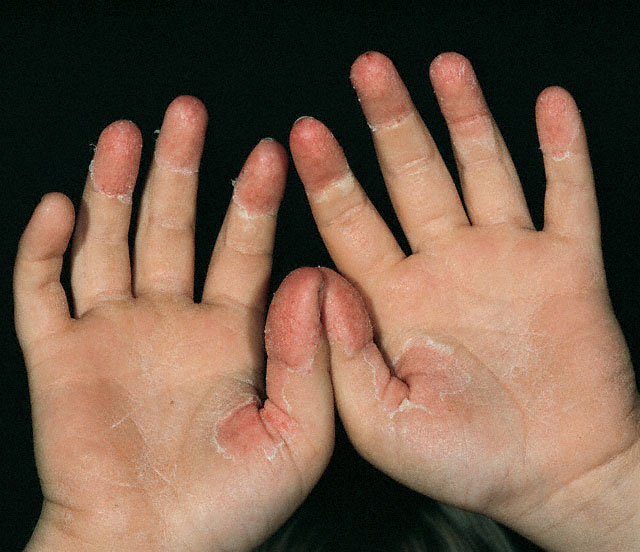 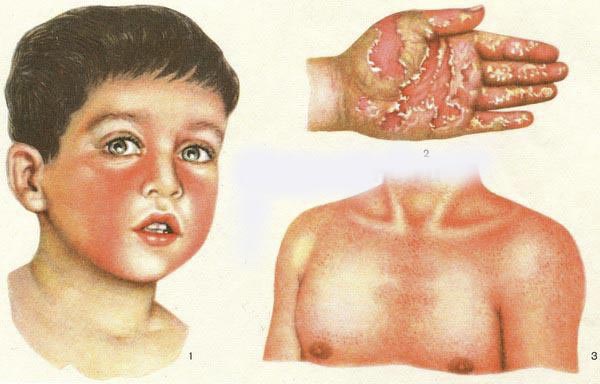 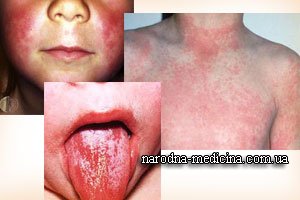 Скарлатина